КОНСПЕКТ ЗАНЯТИЯХОД ЗАНЯТИЯФ.И.О. воспитателяСавелькина Вера Алексеевнаместо работыГосударственное казённое общеобразовательное учреждение Пензенской области«Кузнецкая школа-интернат для обучающихся по адаптированным образовательным программам»должностьвоспитателькласс8 класс (14 – 15 лет)тема занятия«Традиционные семейные ценности»формазанятиябеседапродолжительность45 минутцель формирование у обучающихся понимания традиционных российских семейных ценностейзадачи понимать необходимость проявления взаимоуважения и взаимопомощи в семье; осознавать представления о нравственно – этических нормах поведения и правилах межличностных отношениях в семье;соблюдать правила ведения диалога; участвовать в коллективной формулировке вывода по результатам обсуждения.оборудованиеинтерактивная панель, презентация к занятию,  конспект занятия, дидактический наглядный материал, древо семьи, тесты – задания.Планируемые результатыПланируемые результатыличностныеосознавать представления о нравственно-этических нормах поведения и правилах межличностных отношений в семье;проявлять уважение к семейным ценностям и традициям;понимать необходимость проявления взаимоуважения  и взаимопомощи в семье.метапредметныеформулировать суждения, выражать эмоции; аргументировано высказывать свое мнение;соблюдать правила ведения диалога и дискуссии; участвовать в коллективной формулировке вывода по результатам обсуждения.п/пЭтапы ЦельДеятельность педагогаДеятельность обучающихсяIОрганизационныймоментПоложительная мотивация обучающихся к предстоящей деятельности. Эмоциональный настрой на занятие.Слайд 1.Добрый день! Ребята, наш сегодняшний разговор о семье. Что такое дружная, крепкая семья. Почему надо знать историю своей семьи, почему люди хотят узнать о своих предках. И главное – что это знание дает нам, сегодняшнему поколению. Слайд 2.Притча.Давным – давно, когда на небе была одна звезда и свет ее был, то ярким, то тусклым, луна спросила у звездочки: «Звездочка, почему твой свет такой разный? «Звездочка ответила: «Свет мой становиться тусклым тогда, когда мне одиноко. Ведь рядом со мной нет ни одной звездочки. А так хочется видеть кого - то рядом с собой! А в какие ночи твой свет становится ярким?» - спросила Луна. «Мой свет становится ярким, когда я вижу спешащих странников. Мне интересно узнать, что их манит в дорогу, куда они спешат? «Ты узнала тайну?» – спросила луна. «Да» - ответила звездочка. Этот вопрос я задала страннику. Он выглядел усталым, но счастливым. – Чему ты радуешься странник? И он ответил: Замерзая зимой, голодая без хлеба, задыхаясь от жары, я шагал вперед, потому что знал: дома меня ждет тепло, уют и забота моей семьи. Ради их счастливых глаз я готов совершить даже не возможное». Звездочка задумалась и ответила: «Я тоже стараюсь дарить, больше света путникам, которые несут счастье в свой дом». Луна спросила: «А ты хотела бы иметь свою семью? Я всегда мечтала об этом - ответила звездочка. Луна махнула рукавом золотого одеяния, и в тот же миг на небе засияли тысячи новых звезд, которые мигали своим неповторимым светом и говорили: Мы рядом, мы здесь, дорогая, мы теперь – одна семья!В начале нашего разговора давайте вспомним, какие в нашей стране есть праздники, посвященные семье, мамам, папам, бабушкам и дедушкам? (дети отвечают, при необходимости педагог дополняет ответы детей (День матери, День отца, 8 Марта, День пожилых людей, День любви, семьи и верности – 8 июля, День семьи – 15 мая).Эмоциональнонастраиваются  на занятие.Ответы обучающихся.IIОсновная частьРаскрытие главной темы занятия по основным направлениям: крепкая семья, значение слова «семья», об истории своей семьи.Формулировать суждения о важности знания семейной истории, о необходимости преемственности поколений не только в семье, но и в обществе.Визуализация образа своей семьи, наглядное представление о семье как о системе связей.Снятие эмоционального и мышечного напряжения.А сейчас предлагаю посмотреть и обсудить небольшой видеоролик. Слайд 3.Демонстрация видеоролика (социальный ролик «Матрешка»)Слайд 4.Вопросы для обсуждения с обучающимися: − Ребята, согласны, что семья похожа на матрешку? − А на что еще похожа дружная и крепкая семья, с чем бы вы ее сравнили? Ответы обучающихся.Слайд 5. В слове «семья» можно увидеть два слова: «семь» и «я». Как вы думаете, случайно это? Что это может означать? Как можно объяснить, что такое семья через эти два слова? Ответы обучающихся. С высокой вероятностью большинство детей ответят, что «Семь Я» – нас семеро, родители и много детей, необходимо поблагодарить детей и, если они не затронут тему поколений, дополнить их ответы. (В дополнение к ответам обучающихся). «Семь Я» может еще означать семь поколений. Когда я думаю о своей семье, я думаю, помню о семи поколениях моих предков (моих родителей, бабушек, дедушек, прабабушек и прапрабабушек и т. д.) и о семи поколениях моих потомков (детей, внуков, правнуков и праправнуков). Вопросы для обсуждения с обучающимися: − Ребята, а на сколько поколений назад вы знаете свою семью? Кто знает, как звали вашу прабабушку или вашего прадедушку? Это прабабушка или прадедушка по чьей линии? По маминой или по папиной? Чем они занимались? Большая ли у них была семья? Расскажите! − А кто знает, как звали вашу прапрабабушку или вашего прапрадедушку? Что вы о них знаете? Расскажите! − А, может быть, кто-то знает даже пра-прапрабабушку или пра-прапрадедушку? − Кто рассказывал вам о ваших прабабушках и прадедушках? Откуда вам известны истории их жизни? Методический комментарий.Если никто из детей не сможет рассказать о своих прабабушках/прадедушках, то педагог может сам рассказать о предыдущих поколениях своей семьи.Слайд 6.Ребята, для чего нужно знать историю своей семьи? Где ее можно сохранить, записать? Есть ли у вас дома семейные альбомы, где хранятся фотографии нескольких поколений вашей семьи? Предлагаю продолжить наше обсуждение просмотром видеофрагмента о важности изучения истории своей семьи, своего семейного древа. Слайд 7. Демонстрация видеоролика «Семейное древо»(дикторский текст)За каждым из нас стоят судьбы тысяч родственников, которые мечтали, верили во что-то, создавали новое для лучшего будущего. Они наш фундамент, опора нашего существования. История каждой семьи, каждого рода – уникальна. И её важно знать. Эти знания помогают нам выстраивать собственную стратегию жизни. Так, мы узнаём главное – кто мы, откуда и благодаря кому стали теми, кто мы есть. Изучение своего родового древа даёт ощущение своей причастности к чему-то большему. Оно даёт нам силы и абсолютно новое ощущение жизни. И ответственность за то, что останется после нас. Мы наследники своих родителей, бабушек и дедушек. Их мудрость и жизненный опыт важно сохранить. Семейная летопись – книга, в которой вы можете составить генеалогическое древо своей семьи. То есть по крупицам восстановить историю своего рода. Так, ни одна история, ни одна частица памяти не останется не сохранённой для потомков. Создавайте свои родословные – ведь именно так складывается уникальная история вашей семьи, которая передаётся из поколения в поколение.Слайд 8.Вопросы для обсуждения с обучающимися: − Ребята, почему важно создавать семейное древо? − Какую информацию можно разместить в семейной летописи? − Что бы вы хотели узнать о ваших прапрабабушках и прапрадедушках? − Что о себе вы хотели бы рассказать будущим поколениям вашей семьи (вашим внукам, правнукам, праправнукам)? Слайд 9.Знание истории своей семьи помогает нам и передавать семейные традиции из поколения в поколение. − Какие семейные традиции есть в вашей семье? − Какие из них передаются вот уже долгие годы? - От чего зависит, перейдут эти традиции следующим поколениям или прервутся?Слайд 10.Составление генеалогического древа.- Подойдите каждый к своему дереву. Ребята, ваша семья как это дерево, и каждый член семьи - лист. Мы вырастим сейчас дерево семьи каждого из вас. Это дерево пустое, без листьев. Листьями вашего генеалогического дерева будут листья дуба, на которых вы напишитеимена бабушек, дедушек, мамы, папы, братьев и сестер. Предлагаю вам разместить их на своем родовом дереве, то есть, составить генеалогическое древо. Сверху размещаем информацию о себе   и своих родных братьев и сестёр. Следующее поколение вашей семьи – ваши родители – это кто? Мамы и папы. У мамы и папы есть родные братья и сестры. Они родились раньше вас. До мам и пап было поколение бабушек и дедушек. Они жили ещё раньше. А у кого есть прабабушки и прадедушки?Посмотрите, какие красивые деревья у нас получились. Почувствуйте, какая сильная, заботливая, добрая ваша семья. Все поколения ваших предков являются корнями этого дерева и помогают ему расти, цвести, приносить новые плоды. 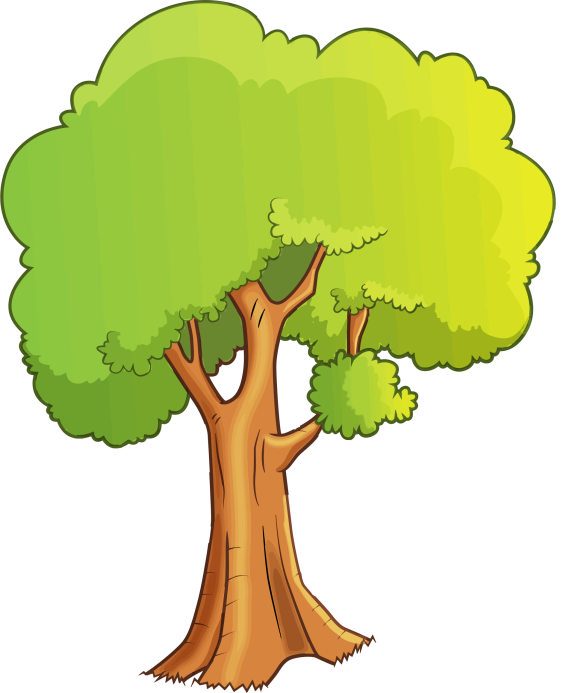 Методический комментарий. Если никто из детей не сможет рассказать о традициях своей семьи, то учитель может поделиться с детьми собственными семейными традициями. Слайд 11, 12, 13.В качестве дополнительного материала предлагаювамк просмотрунесколькокартин русских художников, изображающих совместное времяпрепровождение нескольких поколений и обсудить, сохранялись ли эти традиции в наши дни. Высказывают предположения и обосновывают их.Ответы детей на вопрос педагога.Рассказы обучающихся.IIIЗаключительная частьНастрой обучающихся  на завершение занятия.Развитие  умения обучающихся аргументировано высказывать свое мнение.Слайд 14.После обсуждения последнего вопроса проигрывается фрагмент песни о семье.− Ребята, как вы понимаете слова песни? − Какую роль семья играет в жизни каждого ребенка? − С каким временем года у вас ассоциируется слово «мама»? Почему? Уже совсем скоро особый добрый  праздник, с которым мы в первую очередь поздравляем наших любимых мам. Самым дорогим подарком для любой мамы являются искренние слова любви и благодарности ее детей.- Ребята, а какие бы вы слова любви сказали своей маме?- А я, ребята, своей маме хочу сказать следующие слова:«Я желаю светлых дней Радости в душе твоей,Счастья, света и тепла!И чтоб здоровой ты была!…………………………………………… Ответы обучающихся.IVРефлексияОбобщение и систематизация знаний, полученных ранее.Слайд 15.Закончить наш разговор хотелось бы словами Президента Российской Федерации В.В. Путина: «Семья - это основа основ», «Благополучная, крепкая семья с детьми - это и есть будущее России». Я хочу пожелать вам всем в будущем создать крепкие, дружные и счастливые семьи, основанные на любви к детям, родителям, бабушкам и дедушкам. Потому что семья остается с нами навсегда, и большего счастья в мире и в жизни не существует.Большое спасибо всем за доброе общение!Эти рабочие листы вам помогут самостоятельно закрепить тему «Традиционные семейные ценности».Обучающиеся получают рабочий лист для закрепления.